Publicado en España el 14/12/2020 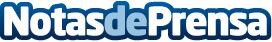 Impresión de dato variable con equipos de producción DEVELOPEn un mundo cada vez más competitivo, la personalización es uno de los elementos clave cuando se busca atraer al público. La gente quiere sentir que es más que un número, y por ello se siente atraída por aquello que la distingue, por ejemplo, cuando recibe un folleto publicitario con su nombre estampado. Gracias a la impresión de dato variable con DEVELOP, las imprentas y empresas de artes gráficas pueden adaptarse con facilidad a esta tendencia, cuyo crecimiento es cada vez mayorDatos de contacto:Eduardo Vaquerizo93 229 26 00Nota de prensa publicada en: https://www.notasdeprensa.es/impresion-de-dato-variable-con-equipos-de Categorias: Nacional Hardware Dispositivos móviles http://www.notasdeprensa.es